Райдер звукового оборудования «Выборгского Дворца Культуры»Портальные акустические системыELECTRO-VOICE TX2152		2 Шт.Портальные акустические системыELECTRO-VOICE TX2181		2 Шт.Подзвучка первых рядов ELECTRO-VOICE TX1122			2 Шт.Подзвучка на балкон ELECTRO-VOICE TX1152			2 Шт.Мониторы VOLTA TANGO 12						4 Шт.Усилитель CROWN XTI6002						4 Шт.Пульт BEHRINGER X 32 							1 Шт.Подвесные микрофоны Shure MX-202					4 Шт.Пушки BEHRINGER C-2							3 Шт.Радиосистемы ShurePGX24-58						2 Шт.MD-CD TascamMD-CD 1 MK III 						2 Шт.Все оборудование смонтировано стационарно в звукоапаратной, которая находиться в конце зала, и имеет большое открывающееся окно.Возможен вынос пульта в зал, опция платная, так же можно за отдельную плату взять в аренду еще один комплект EV (TX2152+ TX2181), и любое другое необходимое Вам звуковое оборудование.Телефон начальника звукоцеха Выборгского Дворца Культуры (СПб) +7(911) 216-38-75 Константин. E-mail: fkv-records@mail.ru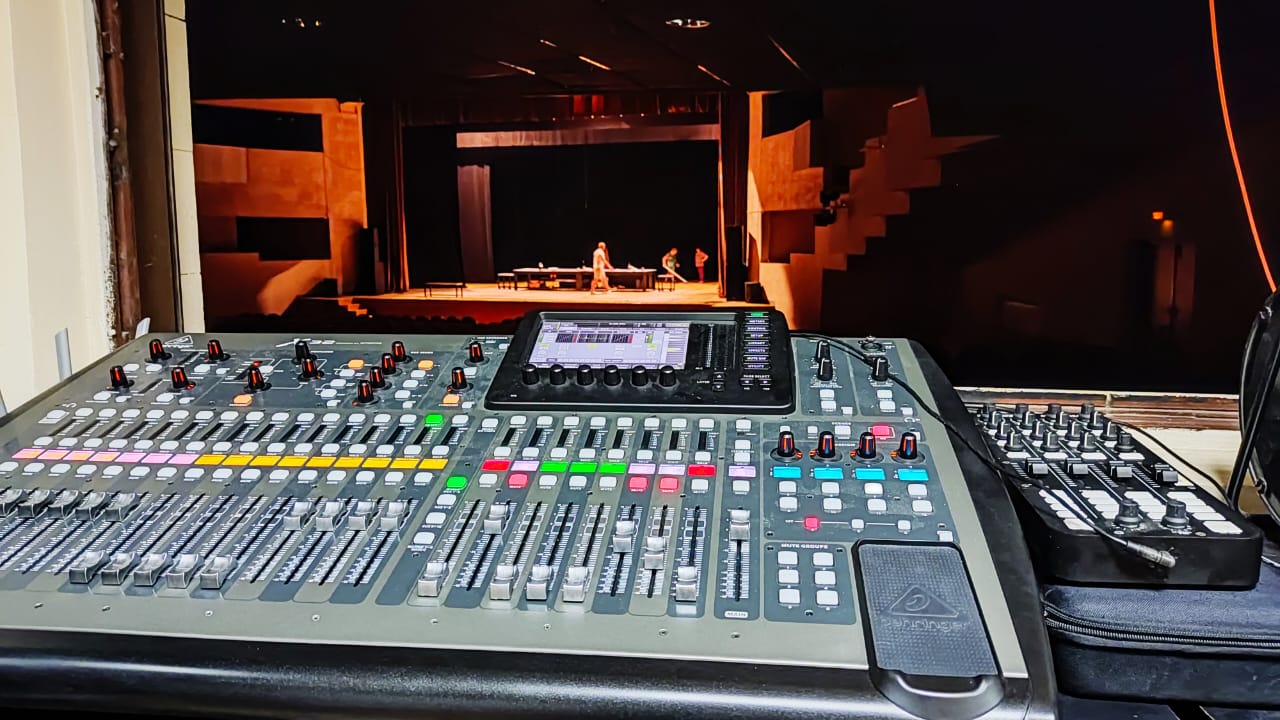 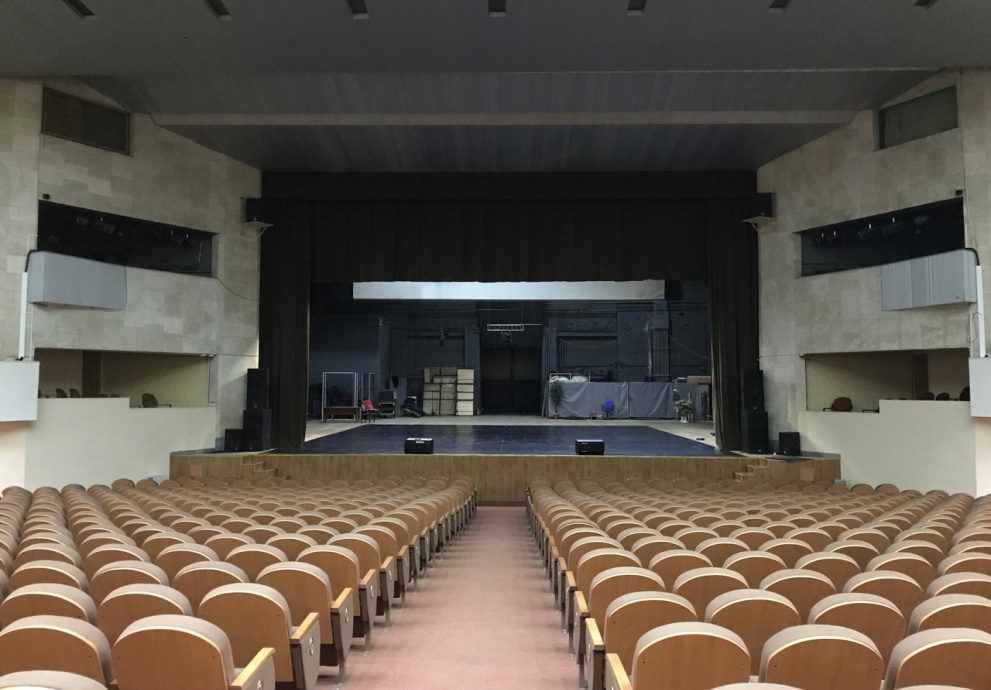 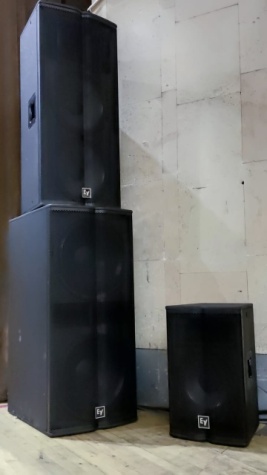 